Уважаемые коллеги!В связи с закреплением Федеральным законом от 24.07.2007 № 209-ФЗ «О развитии малого и среднего предпринимательства в Российской Федерации» понятий «социальное предпринимательство», «социальное предприятие», принятием Порядка признания субъектов малого или среднего предпринимательства (МСП) социальным предприятием (приказ Минэкономразвития России от 29.11.2019 № 773) - далее Порядок) открыт прием документов для признания субъектов МСП региона социальным предприятием.	Уполномоченным органом на ведение реестра социальных предприятий является департамент инвестиций и промышленности Ярославской области (далее - департамент). Заявления от субъектов МСП для включения в реестр социальных предприятий принимаются до 01 мая 2021 года (с приложением документов, утвержденных Порядком). Категории заявителей определяются частью 1 статьи 24.1 Федерального закона от 24.07.2007 № 209-ФЗ «О развитии малого и среднего предпринимательства в Российской Федерации». Подать документы, получить консультацию и дополнительную информацию можно в департаменте инвестиций и промышленности Ярославской области по адресу: г. Ярославль, ул. Свободы, 62, каб. 113 
(11 этаж) Караваев Николай Васильевич, телефон +7 (4852) 40-00-31; e-mail: karavaevnv@yarregion.ru , с 9.00 до 17.00 ежедневно (в пятницу до 16.00).Прошу вас указанную информацию довести до ответственных сотрудников и разместить на доступных интернет-ресурсах и в социальных сетях, а также в рамках своих компетенций довести до заинтересованных предприятий и организаций области.	Более   детальная   информация с активными ссылками для возможности скачивания документов размещена на сайте департамента: https://www.yarregion.ru/depts/der/Pages/socialnoe_predpriyatie.aspx400-031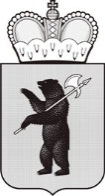 ДЕПАРТАМЕНТИНВЕСТИЦИЙ И ПРОМЫШЛЕННОСТИЯРОСЛАВСКОЙ ОБЛАСТИСвободы ул., д. 62, г. Ярославль, 150014Телефон (4852) 40-19-03Факс (4852) 40-01-54e-mail: der@yarregion.ruhttp://www.yarregion.ru/depts/derОКПО 00097643, ОГРН 1087604005697,ИНН / КПП 7604130238 / 760401001__________________№______________На №          от           Руководителям органов исполнительной власти Ярославской областиГлавам муниципальных районов и городских округов Ярославской областиРуководителям общественных организаций и институтов развития Ярославской области(по списку рассылки)О порядке признания субъектов МСП социальным предприятиемД.А. Глушков